CONFERENCE MENU PACKAGES Available in GF - Gluten Free V –Vegetarian v -veganMORNING TEA MENU OPTION 1 $38.00 min 50 people
                                 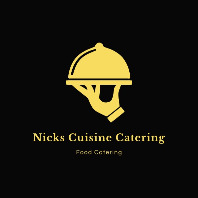 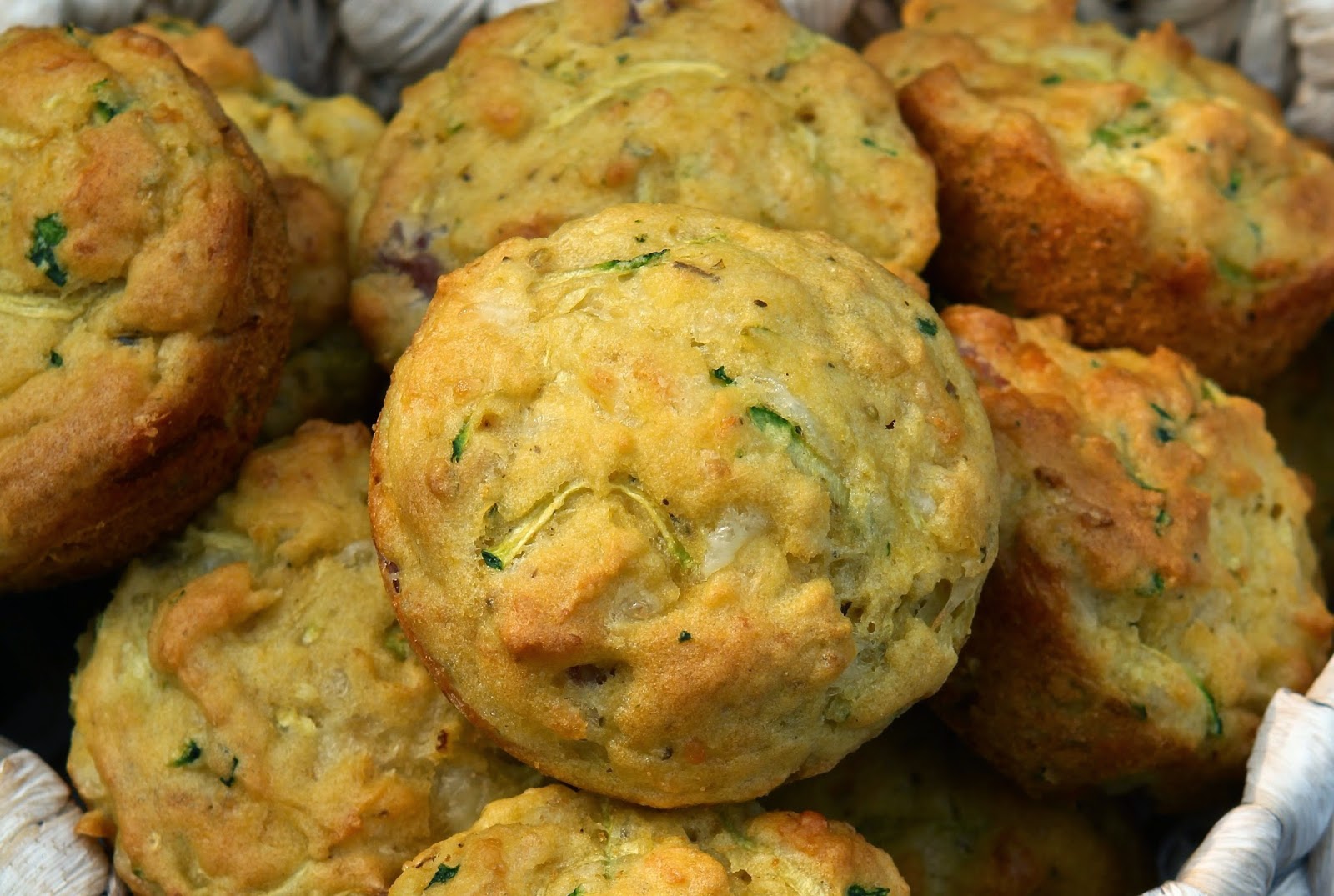 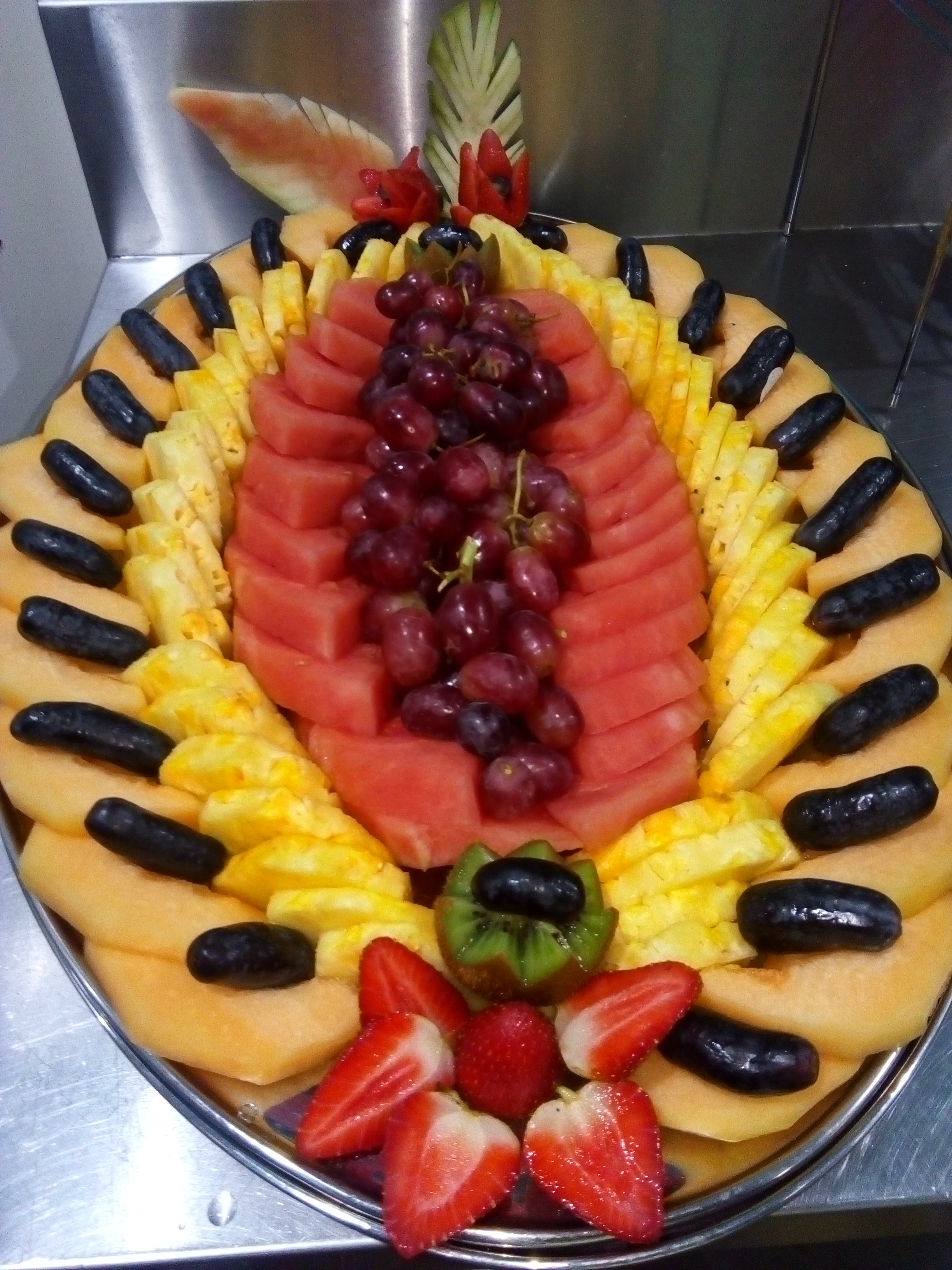 
 Freshly baked in-house muffins with spinach ricotta & fetta or bacon cheese & chives 
 Yoghurt pots a simple sweet yoghurt topped with toasted gluten free muesli and fresh berries GF V
Zucchini goats cheese frittata GF V or bacon spinach garlic frittata GF 
 Fresh marble cake and carrot cake LUNCH
 Gourmet Sandwiches 
 Flavour include Chicken schnitzel with mayo lettuce cheese. Turkey Cranberry and Brie Cheese, Champagne Ham hollandaise tomato cheese.  Vegetarian with Pesto, Fetta and Roasted capsicum.Omelete Bites (GF, V)
Roasted Vine ripened trussed tomatoes capsicums Danish fetta, fresh herbs and freerange eggs Freshly Baked Scones (V) 
A favourite fresh baked scones accompanied by strawberry jam and fresh whipped cream.Fruit Bowls (GF, V, v)
 A selection of whole seasonal fruits100% Orange Juice, Iced Water, Tea and Coffee (morning tea and lunch)Milk Options include: Full Cream, Light Milk Lactose free and Soy MilkMORNING TEA OPTION 2 $42.00 minimum of 50 people
A delight of salted caramel raspberry and chocolate and Oreo cupcakes
Bacon and egg breakfast muffins  
Croissant boats with ham capsicum onion and cheese filled Tropical Fruit Kebabs (GF, V, v)
 Served on bamboo skewers using a selection of fresh seasonal fruitLUNCH
Sliders and Gourmet Wraps (one serve pp)
Pulled pork with apple slaw slidersChicken fillets strips with lettuce avocado garlic ioli wrapsBeef burger with caramalised onion tomato sauceTomato rocket cos lettuce and feta cheese Wraps
 Cheese and Fruit Platters (GF, V, v)
 Our Chef’s selection of cheeses, which include double brie and camembert, Kings Island Smoked Cheddar, Danish Blue Brie and fresh dates apricots walnuts with seasonal fresh fruit, accompanied by crackersAFTERNOON TEAGourmet Cookies including Anzac, monte Carlo and scotch finger.Peaches and cream rice puddingFresh inhouse mini chocolate and vanilla spirals
 100% Orange Juice, Iced Water, Tea and Coffee (breakfast lunch afternoon tea)Milk Options include: Full Cream, Light Milk and Soy Milk All plates cutlery napkins glassware is included in price MORNING TEA OPTION 3 $48.00 minimum of 50 peopleSpinach cheese and egg bake Only the finest ingredients create this baby spinach cheese free range eggs with fresh herbs 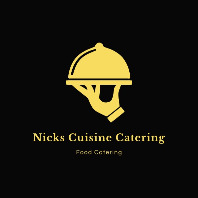 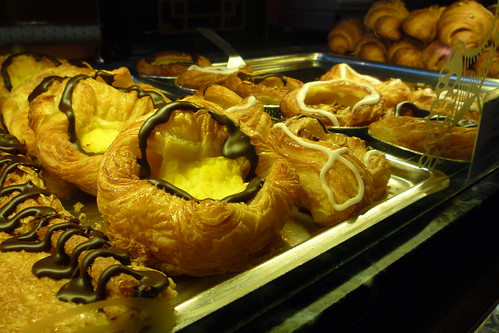 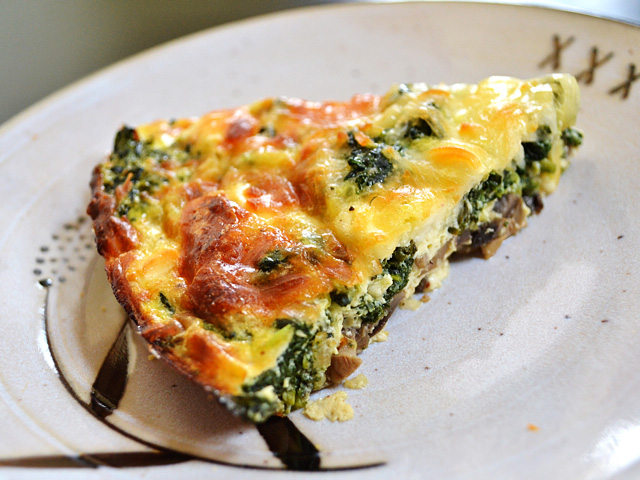 Danish Pastries and Savory pastries 
 A selection of fresh baked Danish pastries with fruit and custard fillings
Inhouse made sausage rolls and pies
  LUNCHChef’s Selection of five Finger Foods 
 5 different finger food including chicken dim sims spring rolls prawn parcels coin bags samosa Oriental Platter (GF, V, v)
 Our freshly made Vietnamese sushi platterAFTERNOON TEACheese and Fruit Platters (GF, V)
 Our chef’s selection of cheeses, which include double brie and camembert, kings Island smoked cheddar, Danish blue cheese dried fruit nuts accompanied by dips and crackers.Tropical fruit platters
 100% Orange Juice, Iced Water, Tea and Coffee (breakfast lunch and afternoon tea)milk options: Full Cream, Light Milk and Soy MilkAll plates cutlery napkins glassware is included in price Please Note: To have your catering delivered, a minimum of $150.00 is required on a weekday and a minimum order of $500.00 is required on a weekend.